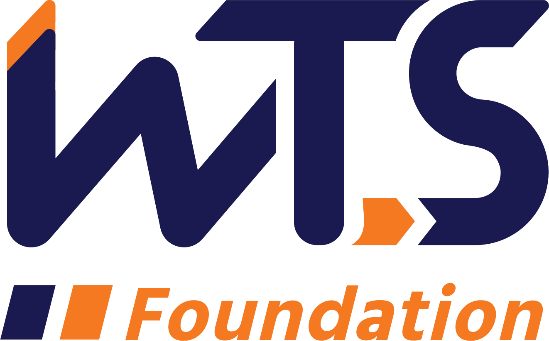 Cathy Strombom Memorial ScholarshipThe Cathy Strombom Memorial Scholarship was established in spring 2019 by the Puget Sound Chapter of WTS to motivate women to pursue career paths related to transportation planning and policy. Cathy Strombom was one of the women leaders who founded the WTS Puget Sound Chapter in 1982; its mission to advance women in transportation kept it close to her heart throughout her career. In 1989 Cathy was awarded the WTS Puget Sound Woman of the Year for Achievement in Transportation, and in 2010 she was awarded Member of the Year. During Cathy’s 34-year career at WSP she founded and grew the Seattle Transportation Planning Group, making it into the company’s largest planning group outside of the corporate headquarters. Cathy and her team provided leadership on many of the transportation projects that have shaped the Puget Sound Region, including the Downtown Transit Tunnel, the SR 520 Bridge Replacement, the Alaskan Way Viaduct Replacement, and all of Sound Transit’s long range and system plans. The Cathy Strombom Memorial Scholarship is not determined solely on test scores or grades but rather passion for the field of transportation, work ethic, and determination. It is an award acknowledging the student’s potential to take a leadership role in meeting our transportation planning needs for future generations.   The Scholarship is in the amount of $5,000. The minimum criteria for selection are as follows:A woman currently enrolled in an undergraduate or graduate degree program in a transportation planning-related field, including policy, public administration, finance, or logistics located in the Pacific Northwest.A woman who plans to pursue a career in a transportation planning-related field. The scholarships are competitive and based on the applicant's specific transportation goals and transportation-related activities or job skills. Minority candidates are encouraged to apply. Local awards will be presented at the Puget Sound Gala in March  2021 in Seattle, and attendance at the awards dinner is strongly encouraged.We will accept only electronic submittals. Please scan in and submit all application materials including official transcripts in one combined PDF file, via email to the three email addresses listed below. Questions? Please contact Stefanie  Herzstein at stefanie.herzstein@transpogroup.com or Darby Watson DWatson@parametrix.com or Stephanie Prine at sprine@piercetransit.org with the Puget Sound WTS Chapter. Completed applications must be received by 5:00 p.m. January 4, 2021. WTS is not responsible for the completeness of the application if materials are submitted separately. WTS Cathy Strombom Memorial Scholarship ApplicationI.	Personal InformationName________________________________________________________________                Last                                    First                                         MiddleE-mail address______________________________________________________________Primary Phone (___)___________________________________________________Current Address (Street, City, State, Zip):  _____________________________________________________________________ __________________________________________________________________________________________________________________________________________ Permanent Address (Street, City, State, Zip):  _____________________________________________________________________ __________________________________________________________________________________________________________________________________________ Educational BackgroundCurrent College/University _______________________ City, State_____________Expected Date of Graduation___________  Degree to be Received________________Area of Concentration____________________________________________________Grade Point Average____________ (Attach official copy of transcript to application.)Previous Colleges/Universities Attended, Date Degree Earned and GPA:__________________________________________________________________________________________________________________________________________Professional or School Affiliations (List any school, professional or community activities you have participated in. Include offices held and awards received. Attach additional sheets, if necessary, as typed documents.)____________________________________________________________________________________________________________________________________________________________________________________________________________________________________________________________________________________________________________________________________________________________________________________________________________________________________________________________________________________________________________________________________________________________________________________________________________________________________________________________________________________________________________________________________________________________________________________________________________________________________________________________III.	Employment HistoryWork Experience (List full-time, part-time, co-op and summer employment. Briefly describe duties and responsibilities. Attach additional sheets, if necessary, as typed documents.)____________________________________________________________________________________________________________________________________________________________________________________________________________________________________________________________________________________________________________________________________________________________________________________________________________________________________________________________________________________________________________________________________________________________________________________________________________________________________________________________________________________________________________________________________________________________________________________________________________________________________________________________IV.	Recommendation: Letter of recommendation by a professor or job supervisor must accompany your application.V.	Personal Statement:  A statement about your career goals after graduation and why you think that you should receive the scholarship award.    Statement should not exceed 500 words.  Please attach to application form as a typed document.VI.	Proof of Enrollment:  Attach a copy of your tuition receipt or current registration card. Please black out your social security number on all application materials. Applicant Signature_____________________________________Date___________________